Website for dpaqWorkshops  -   members of Darwin Patchworkers & Quilters Inc are encouraged to participate in workshops provided by your club.Your committee would also like to hear of any tutors you might be interested in inviting to Darwin. Both international and national tutors are often booked years in advance don’t hesitate.June 2014  Luixin Newman (The Thimblelady)www.thimblelady.comWorkshop  1st of June 2014Hand Quilting with “The Thimblelady” – Luixin NewmanVenue – 96A Winnellie Rd, Winnellie9am – 4pmRequirements listLunch and snacks Something to quilt which is marked for quiltingLuixin suggestsTwo fat quarters and wadding   (as one unit) or something you have ready to quiltHer website has free patterns which can be downloaded and used to mark for quiltingNeedles, thread, thimble and hoop. (a hoop which you can fit a fat quarter into) THE HOOP IS NOT ESSENTIALLuixin will have thimbles for you to try and buy if you want them (YOU ARE UNDER NO OBLIGATION TO BUY THEM ($16/plastic and $48/steel), needles 1 packet $7.99 She will also have these to buy (26 pcs).Please have cash available for your purchases.Luixin will also bring a hoop for you to try out. These will not be available for purchase, she will only bring oneIf you want to purchase The Thimblelady products prior to the workshop they are available from her website www.thimblelady.com It is not essential to have her products for the workshop, however the technique Luixin teaches is about teaching you to use her thimble in particular.Territory Quilts 2014Territory Quilts 2014November 2014Venue: Araluen Arts Center Open Date 1st November 2014 11:00 AM Contact: Julie @ catinhat007@yahoo.comThe Alice Springs Quilting Club is very pleased to be hosting this year's Territory Quilts Exhibition.Quilters can enter in amateur, professional or open sections, traditional and non traditional, group quilts, art quilts and miniature quilts.The junior and beginner categories are aimed specifically to encourage and support those new to the art and enjoyment of the craft.Handbook to be added emailed Alice Springs president for copyDarwin Patchworkers & Quilters Inc. Management CommitteeExecutive Position Descriptions President: Chairs at all general meetings and committee meetings.Represents DP&Q Inc. as Anchor Licensee for the Artspace and liaises with other tenants and Arts NT.Represents DP&Q Inc. at Australian Council of Quilters conference, and in ACQ Presidents’ email forum. Vice- President: Undertakes all any/all of the above in the absence of the President Secretary:Co-ordinates DP&Q Inc.’s correspondence including collecting and recording incoming and outgoing mail.Keeps the minutes of the management committee meetingsManages the filing and record keeping for DP&Q Inc. Treasurer: Receives and records payments to DP&Q Inc. and issues receipts.Banks money received for DP&Q Inc. activities (eg. meetings, raffles, etc.) Makes payments authorised by the Management Committee or by a general meeting of the club. Ensures all financial records in accordance with section 41 of the NT Associations Act (2010). Prepares and presents a monthly financial reports to the Management Committee meetings. Prepares DP&Q Inc.’s annual statement of accounts. Has custody of all financial books, documents and securities for DP&Q Inc.Public Officer: Ensures that documents are filed with Commissioner of Consumer Affairs in accordance with the relevant sections of the Associ- ations Act.Keeps a current copy of the DP&Q Inc. Constitution. Committee Members (eight positions)Committee Members take on various support positions such as purchasing and supplies, membership officer, fund raising, show liaison, work- shop co-ordination, etc.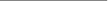 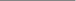 Northern Territory Associations Act (2010) 30 Certain persons not to be members of committee etc.(1) A person who is an insolvent under administration or a disqualified person must not, without leave of the Commissioner, be an officer of an incorporated association.Maximum penalty: 200 penalty units. (2) A person who has been convicted within or outside the Territory:(a) on an indictment of an offence in connection with the promotion, formation or management of a body corporate; (b) of an offence involving fraud or dishonesty punishable on conviction by imprisonment for not less than 3 months;(c) of an indictable offence; (d) of an offence against this Act; or (e) a prescribed offence, must not, within 5 years after the conviction or, if the person was sentenced to imprisonment in relation to the offence, within 5 years after release from prison, without leave of the Commissioner, be an officer of an incorporated association. Maximum penalty: 200 penalty units.(3) Subsection (2) applies even if the conviction or release from prison occurred before the commencement of this Act.(4) When granting leave under this section, the Commissioner may impose the conditions the Commissioner considers appro- priate.(5) The Commissioner may revoke leave granted under this section. (6) In this section:insolvent under administration means a person who: (a) under the Bankruptcy Act 1966 of the Commonwealth, is a bankrupt in relation to a bankruptcy fromwhich the person is not discharged; or (b) under the law of a country other than Australia, has the status of an undischarged bankrupt, and includes:(c) a person who has executed a personal insolvency agreement under Part X of the Bankruptcy Act 1966 of the Commonwealth or the corresponding provisions of the law of another country, in either case if the terms of the deed have not been fully complied with; and(d) a person whose creditors have accepted a composition under Part X of the Bankruptcy Act 1966 of the Commonwealth or the corresponding provisions of the law of a another country, in either case if a final pay- ment has not been made under that composition.Darwin Patchworkers & Quilters Inc (DPQ)Workshop or Retreat Policy July 2012The Policy has been developed to assist Darwin Patchworkers & Quilters Inc Committee, Workshop or Retreat Coordinator and Members with the planning of a Workshop or Retreat.  This Policy may be amended by the DPQ Committee as required. Timeline:The Workshop or Retreat will be advertised to members as soon as details are confirmed with the Tutor and the DPQ Committee has agreed to the Budget for that Workshop or Retreat.The Workshop or Retreat will be confirmed as soon as the financial obligation can be met.The Workshop or Retreat will be advertised at each club meeting and through Snippets.  Requirements lists will be made available when the Non Refundable Deposit has been received.Nominations are required (including Non Refundable Deposit) 6 weeks prior to the Workshop or Retreat so that the financial viability of the Workshop or Retreat can be determined and the Workshop or Retreat confirmed. .Full payment of the Workshop or Retreat is required 21 days prior to the first day of the Workshop or Retreat.(Actual Dates to be advised to the members at meetings and Snippets.)The Workshop or Retreat will be advertised to non-member organisations if the required numbers to attend cannot be met.  (ie Tactile Arts)Non Refundable Deposit:The Non Refundable Deposit will be calculated at 25% of the full payment.Reserve List:If the Workshop or Retreat is over subscribed then a ‘Reserve’ List will be made.  To secure a place on the Reserve List the Non Refundable Deposit must be paid.  If the member is upgraded to attend the Workshop or Retreat then Full payment is required. Arrangements for payment are to be made with the Workshop or Retreat Coordinator .Non Members Nomination:An additional fee will be charged to Non DPQ members per Workshop or Retreat. The additional fee will be equal to a 1 year Membership of DPQ. (currently $40)
Refund Policy:In the event that the Workshop or Retreat is cancelled by DPQ any money paid by the members will be refunded in full.  DPQ will cover any costs.In the event of a member withdrawing due to Bereavement or Illness within 21 days, all money except the Non Refundable Deposit will be refunded.In the event that a member chooses not to attend, within 21 days the following policy will apply:There will be NO refund if NO replacement available.First choice of replacement must be from the ‘Reserve’ List.Refund will then be all but the Non Refundable Deposit.If there are no names on the Reserve List then the member can find a replacement.  The payment will then be negotiated between the two parties. Payment Options:Payment can be made to the Treasurer by either Cheque or Cash. Please present payment in a sealed envelope with details clearly marked on the outside.Payment by Direct Deposit to DPQ Bank Account	BSB  015 896	Account No  2586 85721	Reference:  Surname - Workshop or Retreat or Tutor Name.	Print copy of receipt page and give to the Treasurer as confirmation.Payment by Direct Deposit at a Bank Branch.	Please make a copy of receipt and give to the Treasurer as confirmationPayment by Installment.	Members may pay for a Workshop or Retreat by installments.	All money must be paid by the due date.	See above for Direct Deposit instructions. 	Please advise the Treasurer that you intend paying by installmentsand also your chosen method of paymentExample Budget Template:Income	Number of Participants x Fee	Materials Fee	Sponsorship or Grants	Any income from Tutor presentation	Non Refundable Deposits retained.	Forfeiture paymentsExpenditure.	Retreat Venue costs.	Tutor Fee Workshop/s 		Per participant or		Per Day	Tutor Fee Presentations		Evening Talk. 	Tutor Travel Expenses Airfare/Milage	Tutor  Meals and Incidentals.		Guide. Use Aus Govt Daily Rate. Ask a member for current rate.	Accommodation   		Type and Costs of accommodation are to be discussed with Tutor.		Any upgrades requested by the Tutor would be at their expense. 	Incidentals incurred by the Workshop or Retreat organizer